Powtórz zdania i pokoloruj grzybka. 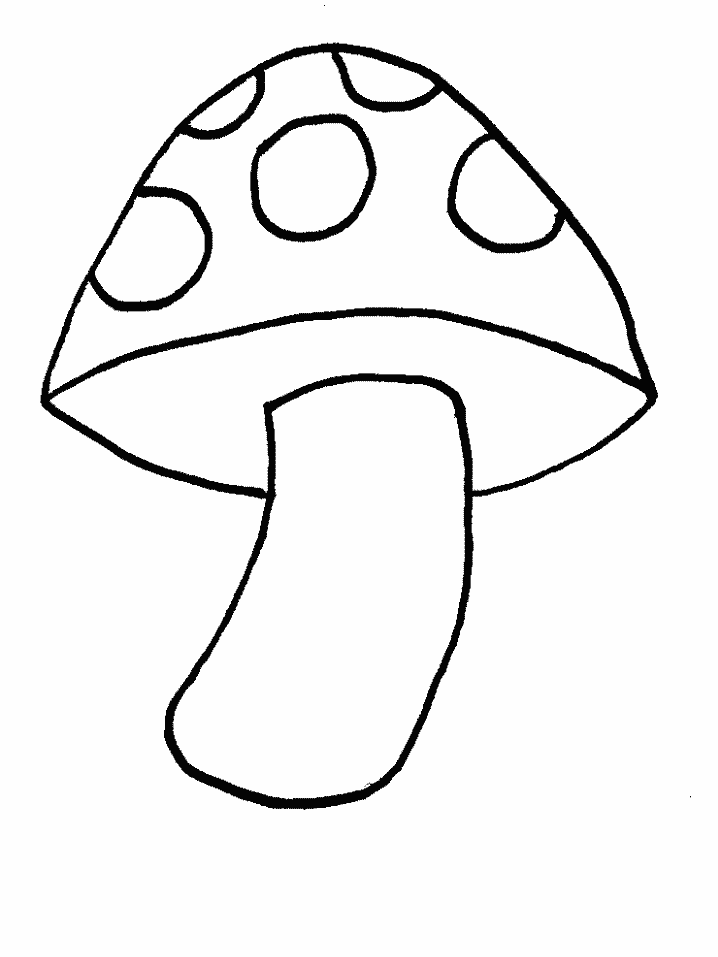 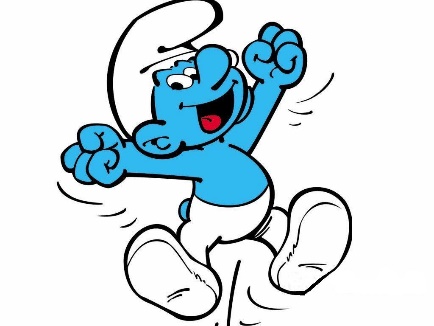 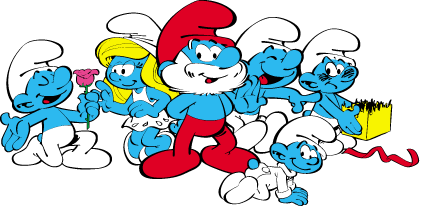 